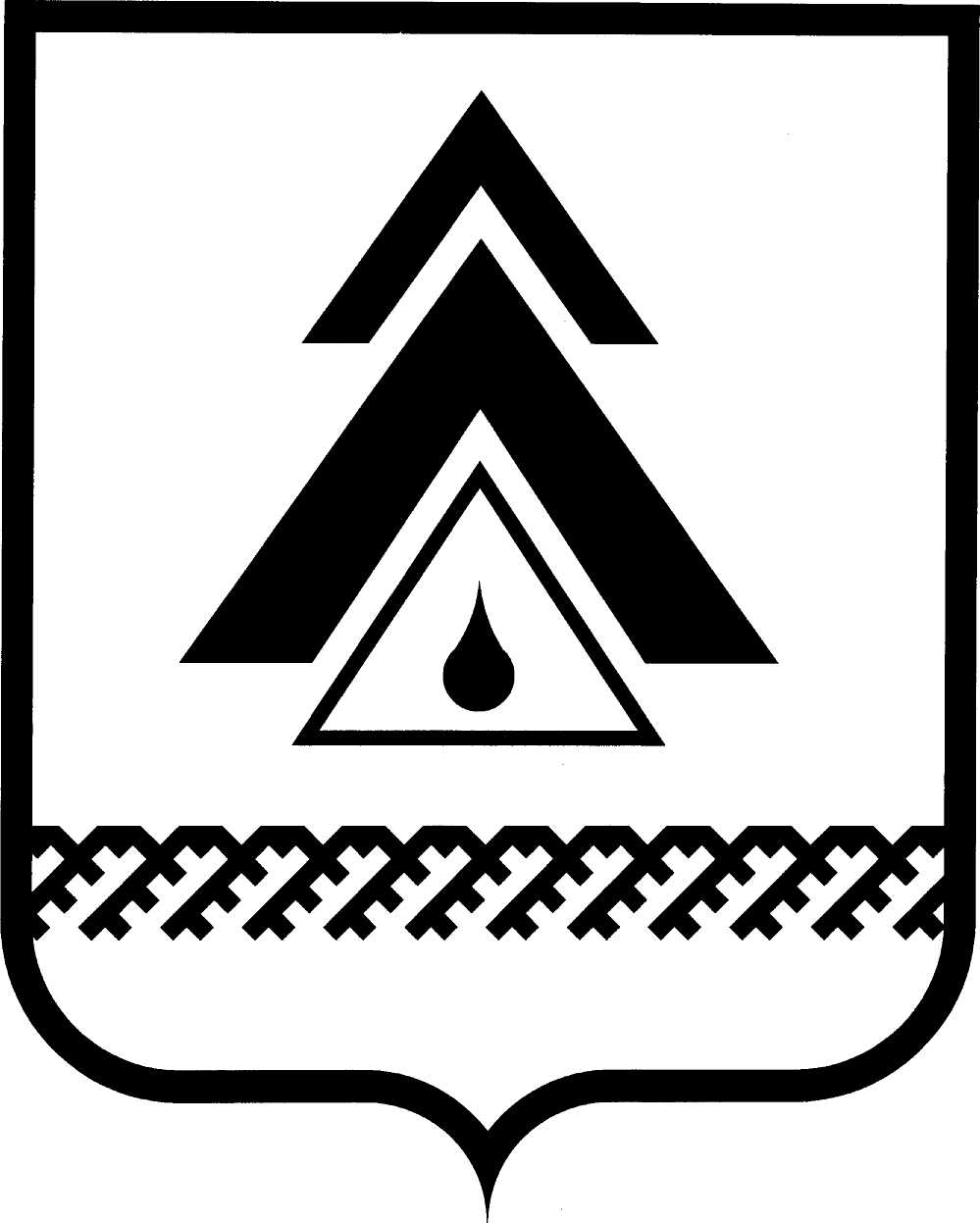 ДУМА НИЖНЕВАРТОВСКОГО РАЙОНАХанты-Мансийского автономного округа - ЮгрыРЕШЕНИЕО внесении изменений в решение Думы района от 19.03.2015 № 632 «О земельном налоге» В соответствии с главой 31 части второй Налогового кодекса Российской ФедерацииДума районаРЕШИЛА: 1. Внести в решение Думы района от 19.03.2015 № 632 «О земельном налоге» изменения:1.1. Пункт 3 изложить в новой редакции:«3. Определить ставки по налогу в зависимости от вида разрешенного использования земельного участка в следующих размерах:».1.2. Подпункт 4.3. пункта 4 исключить.1.3. Подпункт 5.3. пункта 5 изложить в новой редакции:«5.3. Пенсионеры, получающие пенсии, назначаемые в порядке, установленном пенсионным законодательством, а также лица, достигшие возраста 60 и 55 лет (соответственно мужчины и женщины), которым в соответствии с законодательством Российской Федерации выплачивается ежемесячное пожизненное содержание.»;1.4. Пункт 5 дополнить подпунктами:«5.13. Физические лица, соответствующие условиям, необходимым для назначения пенсии в соответствии с законодательством Российской Федерации, действовавшим на 31 декабря 2018 года в отношении одного земельного участка.5.14. Физические лица, носящие звание «Почетный гражданин Нижневартовского района» в отношении одного земельного участка.5.15. Физические лица, награжденные знаком «За заслуги перед Нижневартовским районом» в отношении одного земельного участка.»1.5. Пункт 6 изложить в новой редакции:«6. Установить налоговую льготу в виде освобождения от уплаты налога в размере 100% в отношении организаций и физических лиц, являющихся индивидуальными предпринимателями, в части земельных участков под инвестиционными проектами, на срок реализации таких проектов на территории Нижневартовского района.».1.6. Подпункты 6.1. - 6.3. пункта 6 исключить.2. Решение опубликовать (обнародовать) на официальном веб-сайте администрации Нижневартовского района (www.nvraion.ru).3. Решение вступает в силу с момента официального опубликования (обнародования) и распространяет свое действие на правоотношения возникшие с 01 января 2019 года.4. Контроль за выполнением решения возложить на постоянную комиссию по бюджету, налогам, финансам и социально-экономическим вопросам Думы района (Е. Г. Поль).Председатель Думы района				Глава района______________И. В. Заводская			____________Б.А. Саломатинот _____________________г. Нижневартовск                                              № ________№ п/пВид разрешенного использования земельного участкаНалоговая ставка1В отношении земельных участков, отнесенных к землям сельскохозяйственного назначения и используемых для сельскохозяйственного производства0,32В отношении земельных участков, отнесенных к землям сельскохозяйственного назначения и неиспользуемых для сельскохозяйственного производства1,53Земли промышленности, энергетики, транспорта, связи, радиовещания, телевидения, информатики1,54Земли особо охраняемых территорий и объектов1,5